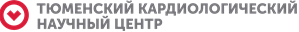            ТЮМЕНСКИЙ КАРДИОЛОГИЧЕСКИЙ НАУЧНЫЙ ЦЕНТР- филиал Федерального государственного бюджетного научного учреждения        «Томский национальный исследовательский медицинский центр                                  Российской академии наук»                   (Тюменский кардиологический научный центр)                                            Научная библиотека                Бюллетень новых поступлений                        за I квартал 2021 г.Бюллетень новых поступлений включает описание документов (учебники, учебные пособия, руководства, журналы, сборники конференций, клинические рекомендации, методические рекомендации, статьи по актуальным темам) поступивших в библиотеку Тюменского кардиологического научного центра за I квартал 2021 г.  В данном информационном издании билиографические записи документов размещены в общий алфавитный ряд авторов и заглавий. Бюллетень выпускается в печатном и электронном варианте. Печатный вариант представлен в справочно-библиографическом отделе библиотеки, электронный вариант выпуска – на сайте кардиологического научного центра, на веб-странице библиотеки.                                       1 квартал 2021г.25.03.2021г. (В текстовом варианте)1. Педиатрия.- 2020.-N3.2. Педиатрия.- 2020.-N2.3. Патология кровообращения и кардиохирургия.- 2020.-N4.4. Наука в Сибири: газета СО РАМН.- 2021. – N8,9,10.22.03.2021г. (Электронные ресурсы)1.Вестник рентгенологии и радиологии. - 2021.- N1. - https://www.elibrary.ru/contents.asp?titleid=76512.Казанский медицинский журнал.- https://www.elibrary.ru/contents.asp?titleid=75943.Кардиоваскулярная терапия и профилактика.- 2021.- N1. https://elibrary.ru/contents.asp?titleid=87624.Кардиология.-  2021.- N1. https://www.elibrary.ru/contents.asp?id=448175955.Кардиология.-  2021.- N2. https://www.elibrary.ru/contents.asp?titleid=78446.Российский кардиологический журнал. - 2021.- N1. - https://www.elibrary.ru/contents.asp?titleid=905712.02.2021 (В текстовом варианте)1. АТЕРОСКЛЕРОЗ.-2020. – N4.2. АРТЕРИАЛЬНАЯ ГИПЕРТЕНЗИЯ.-2020. – N6.3. АТЕРОСКЛЕРОЗ И ДИСЛИПИДЕМИИ.-2020. – N4.4. ГИНЕКОЛОГИЯ.-2020. – N4.5. ЛАБОРАТОРНАЯ СЛУЖБА.-2020. - N3,2.6. МЕЖДУНАРОДНЫЙ ЖУРНАЛ ИНТЕРВЕНЦИОННОЙ КАРДИОАНГИОЛОГИИ.-2020. – N61.7. РЕМЕДИУМ.-2020.-  N10,11-12.8. СИСТЕМНЫЕ ГИПЕРТЕНЗИИ.-2020.-  N2.9. СОВРЕМЕННАЯ ОНКОЛОГИЯ.-2020.-  N2,3.10. ЭНДОВАСКУЛЯРНАЯ ХИРУРГИЯ.-2020.-  N3.11. CONSILIUM MEDICUM (КАРДИОЛОГИЯ).-2020.-  N5.12. CONSILIUM MEDICUM (ЖЕНСКОЕ И МУЖСКОЕ ЗДОРОВЬЕ).-2020.-  N6.13. VI РОССИЙСКИЙ КОНГРЕСС ЛАБОРАТОРНОЙ МЕДИЦИНЫ 2020 : сборник тезисов.- М.,2020.- 116с.14.В ПОМОЩЬ ПРАКТИКУЮЩЕЙ МЕДИЦИНСКОЙ СЕСТРЕ (ПАНДЕМИЯ НОВОЙ КОРОНАВИРУСНОЙ ИНФЕКЦИИ: ПЕРВЫЕ УРОКИ).-2020.-  N3. (ЖУРНАЛ ОТСКАНИРОВАН И НАХОДИТСЯ В ОТКРЫТОМ ДОСТУПЕ -   ПАПКА ОБМЕНА БИБЛИОТЕКА- ИНФОРМАЦИЯ ДЛЯ МЕДИЦИНСКОЙ СЕСТРЫ).15. Наука в Сибири: газета СО РАМН.- 2021. – N1,2,3,4,16.  Д-105   Салами , Хуссейн Фаез.         С16       Изучение возможности 12-ти канальной электрокардиографии и системы активационного картирования сердца для дифференциальной и топографической диагностики тахикардий, проявляющихся на ЭКГ расширенными комплексами QRS [Электронный ресурс] :  дис. д-р. мед. наук : (14.01.05 ) Кардиология / Хуссейн Фаез Салами ; Хуссейн Фаез Салами . - M, 2021. - 123с.- Библиогр.: С. 110-123        12.01.2021 Клинические рекомендации  (Электронный ресурс)1.СТАБИЛЬНАЯ ИШЕМИЧЕСКАЯ БОЛЕЗНЬ СЕРДЦА. КЛИНИЧЕСКИЕ РЕКОМЕНДАЦИИ 2020 /Барбараш О.Л., Карпов Ю.А., Кашталап В.В., Бощенко А.А., Руда М.М., Акчурин Р.С., Алекян Б.Г., Аронов Д.М., Беленков Ю.Н., Бойцов С.А., Болдуева С.А., Бубнова М.Г., Васюк Ю.А., Габинский Я.Л., Галявич А.С., Глезер М.Г., Голубев Е.П., Голухова Е.З., Гринштейн Ю.И., Давидович И.М. и др. // РОССИЙСКИЙ КАРДИОЛОГИЧЕСКИЙ ЖУРНАЛ.- 2020.-N12(25).- С. 201-250	 https://www.elibrary.ru/item.asp?id=443192232. ОСТРЫЙ ИНФАРКТ МИОКАРДА С ПОДЪЕМОМ СЕГМЕНТА ST ЭЛЕКТРОКАРДИОГРАММЫ. КЛИНИЧЕСКИЕ РЕКОМЕНДАЦИИ 2020 /Аверков О.В., Дупляков Д.В., Гиляров М.Ю., Новикова Н.А., Шахнович Р.М., Яковлев А.Н., Абугов С.А., Алекян Б.Г., Архипов М.В., Барбараш О.Л., Бойцов С.А., Васильева Е.Ю., Галявич А.С., Ганюков В.И., Гиляревский С.Р., Голухова Е.З., Грацианский Н.А., Затейщиков Д.А., Карпов Ю.А., Космачева Е.Д. и др. // РОССИЙСКИЙ КАРДИОЛОГИЧЕСКИЙ ЖУРНАЛ.- 2020.-N12(25).- С. 251-310	 https://www.elibrary.ru/item.asp?id=443192243. ХРОНИЧЕСКАЯ СЕРДЕЧНАЯ НЕДОСТАТОЧНОСТЬ. КЛИНИЧЕСКИЕ РЕКОМЕНДАЦИИ 2020 /Терещенко С.Н., Галявич А.С., Ускач Т.М., Агеев Ф.Т., Арутюнов Г.П., Беграмбекова Ю.Л., Беленков Ю.Н., Бойцов С.А., Васюк Ю.А., Гарганеева А.А., Гендлин Г.Е., Гиляревский С.Р., Глезер М.Г., Готье С.В., Гупало Е.М., Довженко Т.В., Драпкина О.М., Дупляков Д.В., Жиров И.В., Затейщиков Д.А. и др. // РОССИЙСКИЙ КАРДИОЛОГИЧЕСКИЙ ЖУРНАЛ.- 2020.-N12(25).- С. 11-16	 https://www.elibrary.ru/item.asp?id=44319225